Здравствуйте! На сегодняшний день студия включает две дисциплины:Актерское мастерство и сценическая речь.Что дают занятия в нашей театральной студии?Если вы  хотите помочь своим детям или себе посредством театральных  актерских техник улучшить 
способность к общению, развить творческое воображение, выявить свои лидерские качества, развить
уверенность в себе и ощущение  своего достойного места в коллективе, а также ориентироваться
в различных жизненных обстоятельствах, актеры-педагоги, работающие в Новом театре, помогут вам  в этом.
Посредством погружения в игровую стихию театра студийцы развивают в себе многие качества,
так необходимые в повседневной жизни: от находчивости, свободы человеческих проявлений
до настоящего артистизма.

Кто-то, начав занятия в нашей Студии, возможно, выйдет и на профессиональный актерский путь. Курс обучения на театральном отделении  делится по трем возрастным группам:

– Участники от 7 до 11 лет 
– Участники от 12 до 15 лет 
Специальный тренинг помогает   детям  в  интенсивной игровой форме занятий избавиться от зажимов,
стать увереннее,  развивает фантазию, память, образное мышление и творческие способности.
Цель занятий – всестороннее гармоничное развитие подрастающей личности, полное погружение
в мир творчества и самореализация в сфере театрального дела.
Работа над грамотной речью, ритмикой, координацией также входит в программу этих классов. – Участники от  16 лет и старше 
Взрослый человек, интересующийся театром, в рамках обучения  не просто соприкасается с театральным 
миром, но пробует себя в качестве актера,  а главное, получает возможность раскрепоститься и
реализовать свои еще неизвестные ему способности.
Его жизнь становится ярче, наполняется новыми  эмоциями и незабываемыми событиями.На наших занятиях дети и взрослые под руководством профессиональных актеров не только знакомятся
с азами актерского мастерства, но и имеют возможность найти достойное применение этим навыкам.

Проблема детского досуга перестает существовать для родителей наших учеников, а те, кому больше
16 лет, увлекательно и с пользой для себя и своего личностного роста проводят  свободное от 
будничных дел время, обучаясь новому, заряжаясь творческой энергией и общаясь с  мастерами сцены.Педагоги нашей студии:Ежемесячно в нашей студии проводит открытый урок(мастер-класс) заслуженная артистка РФ Наталья Сергеевна Бондарчук. Наталья Сергеевна более 20-ти лет руководит собственным детским театром «Бэмби» и имеет уникальный багаж преподавательской деятельности.    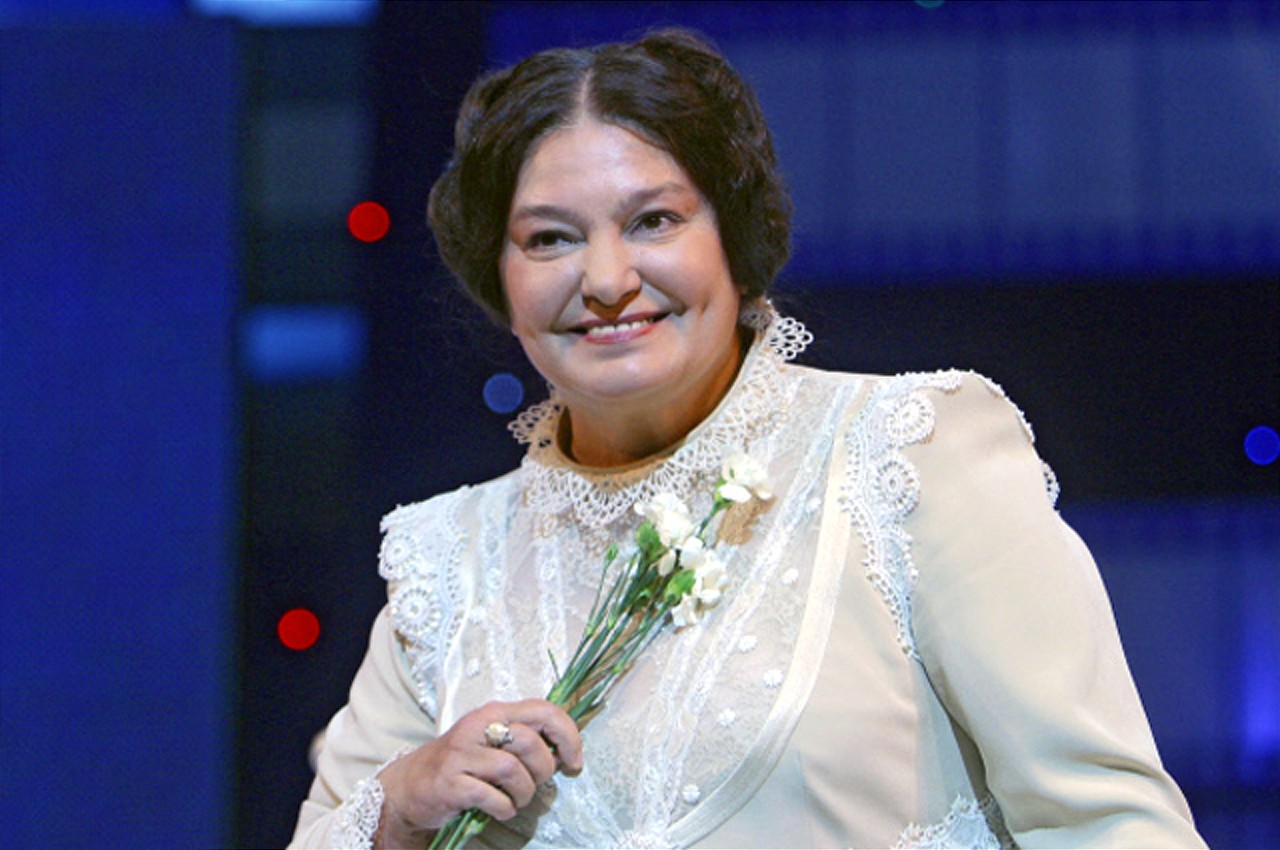 Наталья Сергеевна Бондарчук (род. 10 мая 1950, Москва, СССР) — советская и российская актриса, кинорежиссёр, сценарист. Заслуженная артистка РФССР (1977). Заслуженный деятель искусств Российской Федерации (2009). Дочь народных артистов СССР, режиссёра Сергея Бондарчука и актрисы Инны Макаровой.Основной костяк нашей преподавательской команды – это действующие артисты московских театров и преподаватели Щукинского театрального института.  